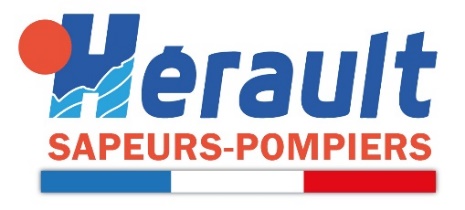 SERVICE DEPARTEMENTALD’INCENDIE ET DE SECOURSJe soussigné(e) M. ou Mme. 	 (1)demeurant 	 (2)agissant en tant que- père – mère – tuteur légal (3), détenant l’autorité parentale, autorise l’enfantmineur		 (4)Né(e) 	 A 	 (5)A souscrire un engagement de sapeur-pompier volontaire saisonnier.	Fait à 	(6)	Le 		SignatureRayer les mentions inutiles et compléterAdresse complète, avec n°, voie, ville et code postalRayer les mentions inutilesNom et prénoms du candidatDate et lieu de naissance du candidat avec ville et code postalLieu de signature de l’autorisation__________________________________________________________________________________________________________Service départemental d’incendie et de secours de l’Hérault - Parc de Bel Air - 150, Rue Supernova 34570 VAILHAUQUES: 04 67 10 35 66 ou 04 67 10 35 23 / Email : saisonfdf@sdis34.frCONSENTEMENT DU REPRESENTANT LEGAL